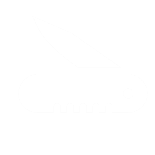 Please circle your answersIs it illegal for a shop to sell any kind of knife to someone under the age of 18? True		 FalseIs it illegal for shops to sell imitation guns or air weapons to anyone under the age of 18? True		 FalseYou will be committing an offence if you buy an offensive weapon including knives? True		 FalsePossessing a knife or firearm (whether it is yours or not) is illegal and can result in a prison sentence? True		 FalseAn adult can buy any knife and they would not be breaking the law? True		 FalsePossession of a knife can carry a prison sentence of up to 4 years even if it is not used? True		 FalseThere is a minimum 3 year sentence for carrying a gun if you are over the age of 18? True		 FalseIf someone is injured or killed by a knife or gun in your presence, even if you are not the one using the weapon you will be prosecuted? True		 FalseTRUE – It is illegal for a shop to sell any kind of knife to someone under the age of 18TRUE – It is illegal for shops to sell imitation guns or air weapons to anyone under the age of 18TRUE – You will be committing an offence if you buy an offensive weapon including knivesTRUE – Possessing a knife or firearm (whether it is yours or not) is illegal and can result in a prison sentenceFALSE – An adult can buy any knife and would not be breaking the law.There are some knives which are completely banned, e.g. flick, butterfly and disguised knives (hidden in something else)TRUE – Possession of a knife can carry a prison sentence of up to 4 years even if it is not usedFALSE – There is a minimum 3 year sentence for carrying a gun if you are over the age of 18The minimum is 5 years.  If you are under the age of 18, you could still go to prisonTRUE - If someone is injured or killed by a knife or gun in your presence, even if you are not the one using the weapon you will be prosecutedYou too can be prosecuted and could be sent to prison for murder in what is referred to as “joint enterprise”.